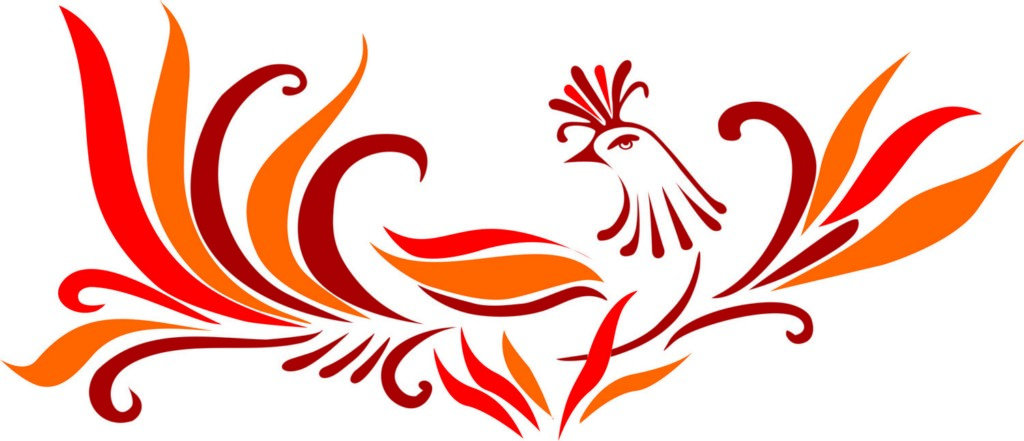 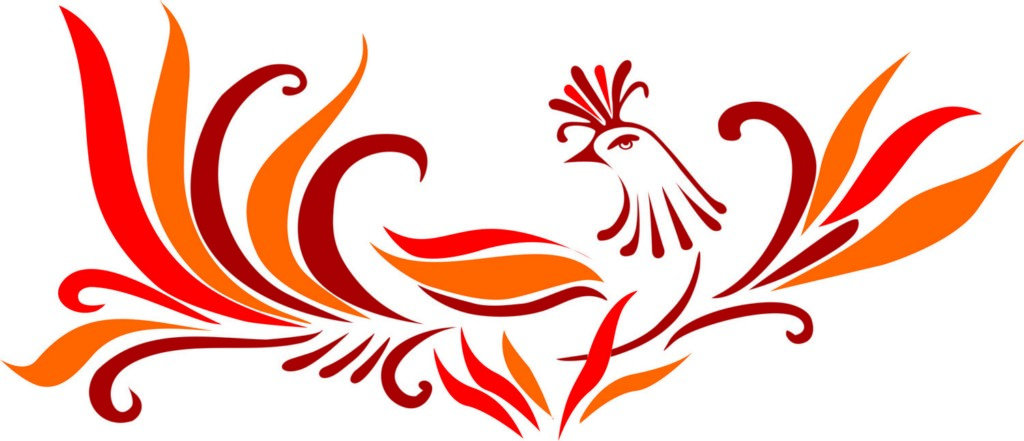 План работы МКУК «Центр культуры и досуга»МР «Кизлярский район» на март 2022 года02-06.03. 2022,                      15.00                            "Масленичные гулянья" – поздравительные открытки Место проведения: сеть ИнстаграммОтветственный: зав. автоклубом Грессь Э.03.03. 2022,                             09.00Республиканский праздник «Масленица»Место проведения: г. МахачкалаОтветственный: МК РД,  РДНТ05.03. 2022,                    10.00«Юность, творчество, талант!» - творческая мастерская (8 Марта)Место проведения: сеть ИнстаграммОтветственный: методист ЦК и Д Нагель М.А.06.03. 2022,                  10.00 "Масленица щедра – веселись хоть до утра!" - муниципальный праздник русской культуры (в рамках комплексной программы «Родники народные» и Года культурного наследия народов России (по линии молодёжного объединения «Наследники»))Место проведения: YouTube канал, сеть ИнстаграммОтветственный: рук. лит.-драм. студии Сидоренко О.В.07.03. 2022,                      10.00                            "Маме посвящается" – читаем Ф. Алиеву Место проведения: сеть ИнстаграммОтветственный: спец. по методике клубной работы ЦК и Д Дунаевская С.А.07.03. 2022,                         14 .00                            "Поздравить женщин с праздником спешим" – адресные поздравления к 8 Марта Место проведения: с. АверьяновкаОтветственный: рук. клуба «Встречи у самовара» Коваленко Н.А.08.03. 2022,                    10 .00    «Поздравляю, мамочка» - поэтические поздравления Место размещения: сеть ИнстаграммОтветственный: рук. лит.-драм. студии Сидоренко О.В.10-16.03. 2022 "Родина моя – земля моих отцов" - передвижная выставка детского рисунка Место проведения: с. ЦветковкаОтветственный: спец. по методике клубной работы ЦК и Д Дунаевская С.А.14-15.03. 2022Подведение итогов муниципального конкурса на лучший сценарий по работе со взрослым населениемМесто проведения: ЦК и ДОтветственный: зав. отделом ИМР ЦК и Д Амирова Н.В., худруки творческих кол-в 15-20.03. 2022 "Женских рук прекрасное творенье" - передвижная выставка мастера-умельца Назирбековой О.П. (в рамках комплексной программы «Родники народные» и Года культурного наследия народов России (по линии молодёжного объединения «Наследники»))Место проведения: с. ЧерняевкаОтветственный: спец. по методике клубной работы ЦК и Д Дунаевская С.А.16.03. 2022,                             10.00 «Кладовая народного фольклора» - семинар – практикум   Место проведения: с. ЦветковкаОтветственный: методист Исаева Э.А.18.03. 2022                          Выездной день.22.03. 2022,                         12 .00                            Выставка декоративно-прикладного творчества мастера-умельца по лоскутному шитью Н.А. Коваленко (в рамках комплексной программы «Родники народные» и Года культурного наследия народов России (по линии молодёжного объединения «Наследники»))Место проведения: с. Ст. Серебряковка (автоклуб)Ответственный: зав. автоклубом Грессь Э., рук. клуба «Встречи у самовара» Коваленко Н.А.24.03. 2022,                   11 .00«Ода профессии праздничной» - конкурс на лучшего работника культуры ко Дню работника культуры Место проведения: ЦК и ДОтветственный: зав. отделом ИМР ЦК и Д Амирова Н.В., худруки творческих кол-в30.03. 2022,                         15.00                            «Сто затей для друзей» - игровая программа в рамках проекта «Каникулы в деревне»Место проведения: с. Косякино (автоклуб)Ответственный: зав. автоклубом Грессь Э., методист ЦК и Д Нагель М.А.«Эстафета поколений» - работа над созданием видеопроекта. Возрождение обряда закликания весны «Жаворонки» (в рамках комплексной программы «Родники народные» и Года культурного наследия народов России (по линии молодёжного объединения «Наследники»))Место проведения: творческое объединение «Традиция»Ответственный: методист ЦК и Д Исаева Э.А.